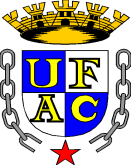 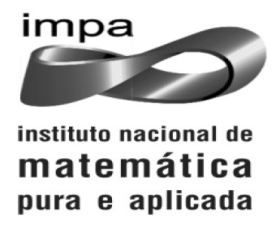 Formulário de Inscrição(Do preenchimento completo e correto dependerá a adequada tramitação de sua solicitação!)Nome completo, sem abreviações                                                               Nº do CPFData de nascimento           Sexo                             Nacionalidade                            Endereço eletrônico (e-mail obrigatório)Contato telefônico 2.1.               Professor                                              Rede pública                                           Rede privadaEscola onde trabalha Obs.: Anexar cópia digital da declaração da escola e enviar para o endereço eletrônico: papmem.ccet.ufac@gmail.com2. 2.             Aluno de graduação                              Instituição de Ensino onde estuda  Curso                                                                                                                          Número de MatrículaObs: Anexar cópia digital do Histórico Escolar (C.R.A.) atualizado e enviar para o endereço eletrônico: papmem.ccet.ufac@gmail.com                     Bolsista. Indicar o programa: ________________                                        Não bolsista.Local                                             Data                                         Assinatura do Candidato                      Obs: o recebimento da inscrição será confirmada por e-mail.1 - DADOS PESSOAIS DO CANDIDATO(      ) M         (       ) F2 - FUNÇÃO DO CANDIDATO Rio Branco, Acre       /       / 